Supplier- Add A Location to an Existing Supplier in CAPPSSuppliers > Supplier Information > Add/Update > Supplier

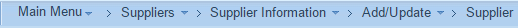 Tab: Find an Existing Value
Enter:  SetID, and one or more Search Parameters such as all or part of Supplier Name or Supplier Id
Click:  Search

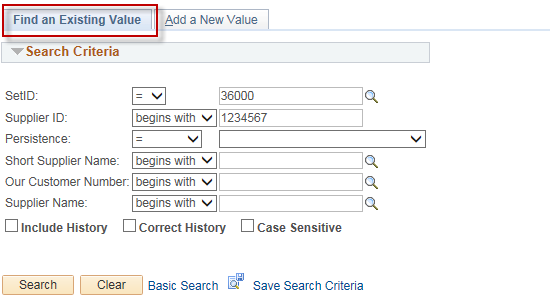 Select your supplier from the Search Results list by clicking on it: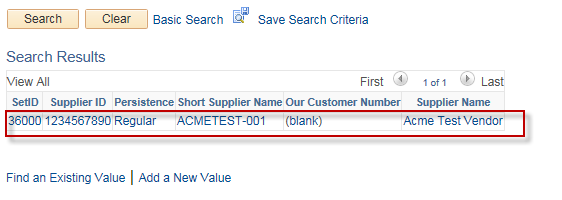 Tab: Address
Action: Click on the “+” in the “Supplier Address” section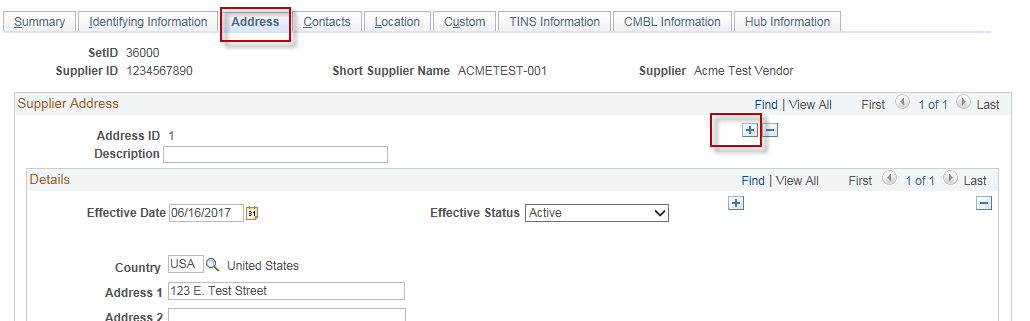 Enter: Description (optional), Address 1, City, Postal (Zip), StateClick:  Save

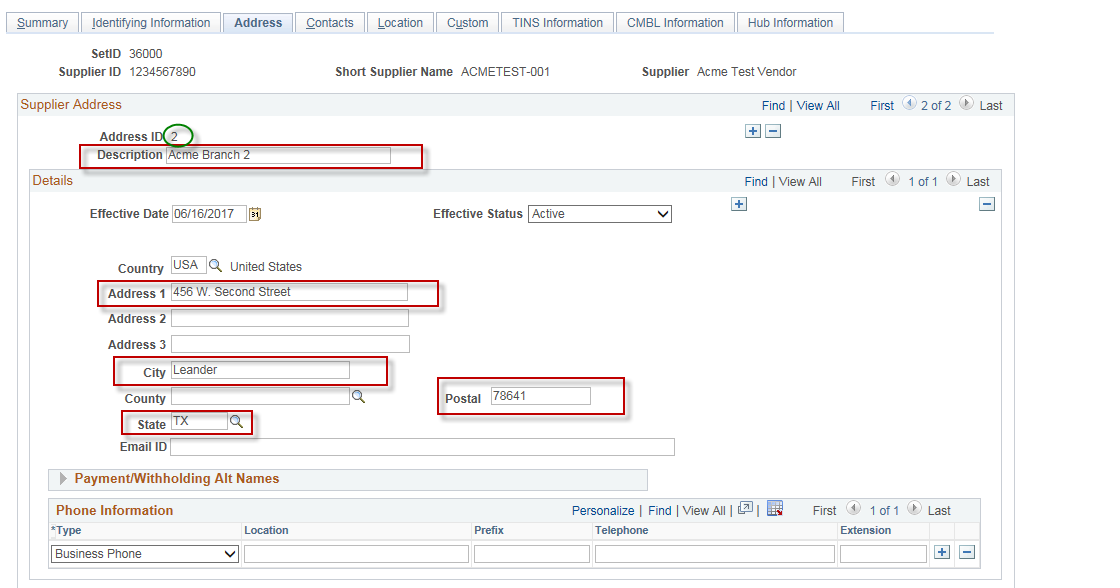 Tab: Location
Action:  Click the “+” in the “Location” section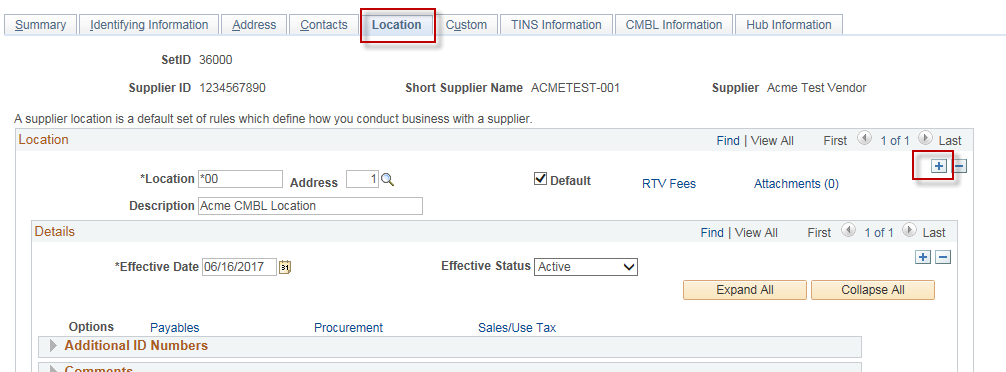 Enter: Location (Mailcode), Description (you see this when entering vouchers in CAPPS)Select:  The new Address in the “Address” drop downOptional:  Click on “Default” if this is the new default location for this vendor, otherwise, leave it unchecked.

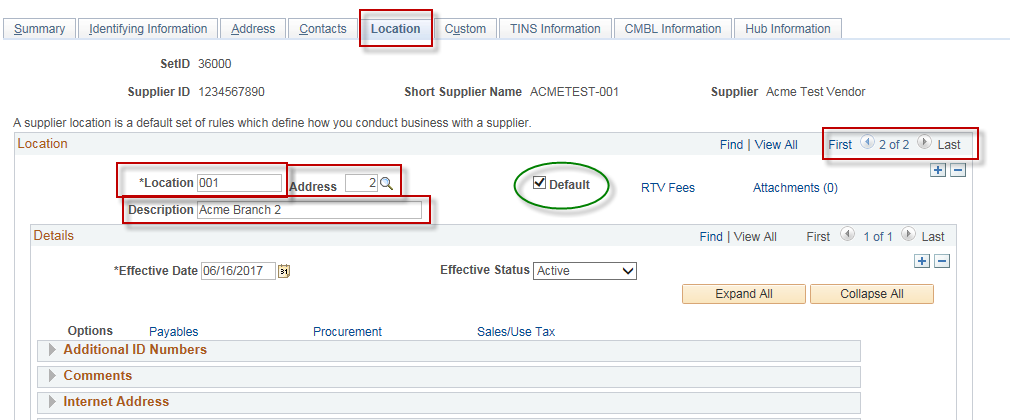 Tab: TINS Information
Enter: In the “Vendor Location Information” section, enter Location Name (name that will be printed on the Voucher) and Payment Type.  If required, entered Bank Type and DD Bank Account Information. The DD Bank Account Information is not used in CAPPS and not sent to USAS, so you can enter dummy values in the DD Bank # and DD Routing # fields if needed.
    
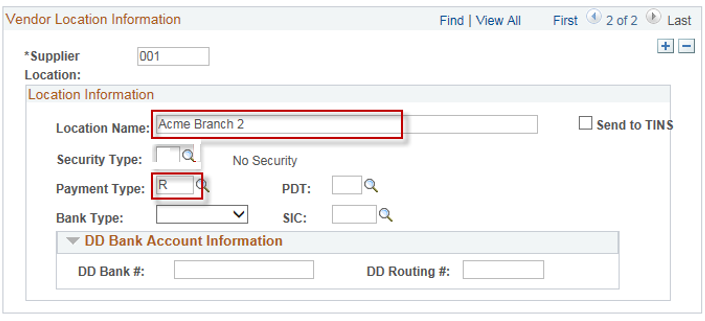 Click: Save.  